RegeringenUtbildningsdepartementetMed överlämnande av utbildningsutskottets betänkande 2015/16:UbU3 Fortsatt giltighet av lagen om vissa register för forskning får jag anmäla att riksdagen denna dag bifallit utskottets förslag till riksdagsbeslut.Stockholm den 21 oktober 2015Riksdagsskrivelse2015/16:9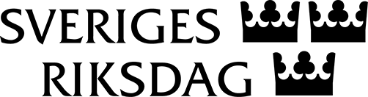 Björn SöderAnnalena Hanell